                                                   *MC05X00IL124*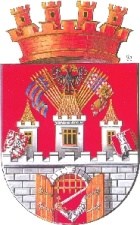 Městská část Praha 5	        						   JUDr. Tomáš Homola							radní MČ P5							            Vážená paníMgr. M. Pokorná,  zastupitelkaMC05 16643/2017								       V Praze dne 20.03.2017Vážená paní magistro, k Vaší interpelaci ze dne 16.02.2017, ve věci plánu na bezmotorovou dopravu v roce 2017 na území MČ Praha 5, uvádím následující: Městská část Praha 5 si v roce 2016 nechala zpracovat aktualizaci Akčního plánu rozvoje cyklistické infrastruktury na území MČ Praha 5 v letech 2016 – 2017 s tím, že v rámci doporučení uvedených v tomto materiálu je v současné době prováděna rekapitulace dosažených opatření a prioritizace  navrhovaných opatření. Tuto činnost vykonává odbor územního rozvoje Ú MČ P5, a to v rámci svého personálního složení a finančního rozpočtu schváleného ze strany ZMČ Praha 5. Cílem Městské části Praha 5 je zlepšit prostředí pro cyklistickou dopravu na svém území a zlepšit návaznost na cyklistické trasy a stezky ležící mimo MČ Praha 5.Intenzita bezmotorové dopravy je prvkem, který je jedním z rozhodujících faktorů při zadávání studií či projektů a vychází ze znalostí pracovníků odboru územního rozvoje a dalších zúčastněných osob či institucí. Konkrétní údaje týkající se intenzity bezmotorové dopravy lze dovodit z čítačů, které jsou umístěny na některých trasách cyklistické dopravy.   Pro účely vyhodnocování bezpečnosti bezmotorové dopravy slouží zejména portál nehodovosti na komunikační síti, který je veřejně přístupný (např. http://www.jdvm.cz/cz/s477/Rozcestnik/c7315-Statistika-nehod-v-mape).Zvyšování přepravních výkonů bezmotorové dopravy hodlá MČ P5 podpořit přípravou realizace opatření ve smyslu bodu č. 1 této odpovědi. MČ Praha 5 hodlá zadat např. studii prostupnosti území Hlubočep (Barrandova) od cyklotrasy A1 po západní hranici MČ P5 (za sídlištěm Barrandov) tak, aby bylo jednoznačně definováno vedení a nutná opatření pro prostupnost bezmotorové dopravy tímto územím, a to jak stávajícím zastavěným, tak zejména územím připravovaným k urbanizaci.  K výše uvedenému podotýkáme, že Městská část Praha 5 může v rámci svého omezeného rozpočtu provádět pouze dílčí úkony vedoucí k provedení opatření zlepšujících pozici bezmotorové dopravy (zadání jednoduchých projektů, studií apod.) avšak realizace těchto opatření, včetně zásadních, by měla náležet obci tj.,  hl. m. Praze v rámci celoměstské podpory bezmotorové dopravě. S pozdravem JUDr. Tomáš HomolaRadní MČ Praha 5